О внесении изменений в постановление главы сельского поселения Серафимовский сельсовет муниципального района Туймазинский район Республики Башкортостан №131 от 04.12.2018г.  «Об утверждении Местных нормативов градостроительного проектирования сельского поселения Серафимовский сельсовет муниципального района Туймазинский район Республики Башкортостан»На основании протеста Туймазинской межрайонной прокуратуры от 28.01.2022 №7-1-2022-20800024, руководствуясь Уставом сельского поселения Серафимовский сельсовет муниципального района Туймазинский   район   Республики   Башкортостан  п о с т а н о в л я ю:       1. Внести следующие изменения в «Местные нормативы градостроительного проектирования сельского поселения Серафимовский сельсовет муниципального района Туймазинский район Республики Башкортостан»:          1.1. Пункт 11.5.10 изложить в новой редакции следующего содержания: Размещение источников теплоснабжения, тепловых пунктов в жилой застройке должно быть обосновано акустическими расчетами с мероприятиями по достижению нормативных уровней шума и вибрации по СНиП 41-02-2003, СНиП 41-01-2003, СП 42.13330.2016, а также изменить в таблице 94 размеры земельных участков отдельно стоящих отопительных котельных, работающих на твердом топливе, теплопроизводительность которых состовляет 5 Гкал/ч (МВт) с 7га на 5га.           1.2. Пункт 11.5.19 изложить в новой редакции следующего содержания :Трассы и способы прокладки тепловых сетей следует предусматривать в соответствии со СНиП 41-02-2003, СП 42.1333.2011, СНиП 2.07.01-89, ВСН 11-94, СП 18.13330.2019.          1.3.  Пункт 11.2.41 изложить в новой редакции следующего содержания :  Расстояния от подстанций и распределительных пунктов до жилых, общественных и производственных зданий и сооружений следует принимать в соответствии со СНиП 2.07.01-89, СП 18.13330.2019.         1.4. Добавить пункт 11.5.21 следующего содержания: Для объектов, в том числе размещаемых в индустриальных парках и промышленных кластерах, следует проектировать единую систему размещения инженерных коммуникаций в технических коридорах, обеспечивающих использование наименьших участков территории и увязку с размещением зданий и сооружений.  На территории объектов, в т. ч. размещаемых в индустриальных парках и промышленных кластерах, следует предусматривать подземный, наземный и надземный способы размещения инженерных коммуникаций. Во входных зонах объектов, в т. ч. размещаемых в индустриальных парках и промышленных кластерах, а также вдоль автомобильных дорог транспортной инфраструктуры, следует предусматривать преимущественно подземное размещение инженерных коммуникаций. Следует, как правило, предусматривать совместное размещение инженерных коммуникаций в общих траншеях, тоннелях, каналах, на низких опорах, шпалах или на эстакадах с соблюдением соответствующих санитарно-эпидемиологических норм, норм пожарной безопасности, а также правил безопасности эксплуатации. Допускается совместное подземное размещение трубопроводов оборотного водоснабжения, тепловых сетей и газопроводов с технологическими трубопроводами, независимо от параметров теплоносителя и параметров среды в технологических трубопроводах.             1.5. Удалить из пункта 16.2 Местных нормативов, содержащий перечень законодательных и нормативных документов, которые утратили силу и не подлежать применению:Приказ Министерства культуры СССР от 24.01.1986 № 33 "Об утверждении "Инструкции по организации зон охраны недвижимых памятников истории и культуры СССР";Приказ Министерства культуры СССР от 13.05.1986 № 203 "Об утверждении "Инструкции о порядке учета, обеспечения сохранности, содержания, использования и реставрации недвижимых памятников истории и культуры";ГОСТ 17.2.3.02-78. Государственный стандарт Союза ССР. Охрана природы. Атмосфера. Правила установления допустимых выбросов вредных веществ промышленными предприятиями;ГОСТ 20444-85. Шум. Транспортные потоки. Методы измерения шумовой характеристики;ГОСТ 23337-78*. Шум. Методы измерения шума на селитебной территории и в помещениях жилых и общественных зданий;СНиП 2.01.28-85. Полигоны по обезвреживанию и захоронению токсичных промышленных отходов. Основные положения по проектированию;СНиП 3.07.03-85*. Мелиоративные системы и сооружения;СНиП 11-04-2003. Инструкция о порядке разработки, согласования, экспертизы и утверждения градостроительной документации;СНиП 12-01-2004 "Организация строительства";СП 1.13130.2009. Свод правил. Системы противопожарной защиты. Эвакуационные пути и выходы;СП 2.13130.2009. Свод правил. Системы противопожарной защиты. Обеспечение огнестойкости объектов защиты;СП 4.13130.2009. Свод правил. Системы противопожарной защиты. Ограничение распространения пожара на объектах защиты. Требования к объемно-планировочным и конструктивным решениям;СП 6.13130.2009. Свод правил. Системы противопожарной защиты. Электрооборудование. Требования пожарной безопасности;СП 7.13130.2009. Свод правил. Отопление, вентиляция и кондиционирование. Противопожарные требования;СП 8.13130.2009. Свод правил. Системы противопожарной защиты. Источники наружного противопожарного водоснабжения. Требования пожарной безопасности;СП 53.13330.2011. Свод правил. Планировка и застройка территорий садоводческих (дачных) объединений граждан, здания и сооружения. Актуализированная редакция СНиП 30-02-97*;СП 55.13330.2011. Свод правил. Дома жилые одноквартирные. Актуализированная редакция СНиП 31-02-2001;СН 461-74. Нормы отвода земель для линий связи;ОСН АПК 2.10.14.001-04 "Нормы по проектированию административных, бытовых зданий и помещений для животноводческих, звероводческих и птицеводческих предприятий и других объектов сельскохозяйственного назначения".2. Обнародовать настоящее постановление на официальном сайте Администрации сельского поселения Серафимовский сельсовет муниципального района Туймазинский район Республики Башкортостан.3. Контроль за исполнением настоящего постановления оставляю за собой.БАШКОРТОСТАН РЕСПУБЛИКАЋЫТуймазы районымуниципаль районыныңСерафимовка ауыл советыауыл биләмәhе хакимиәте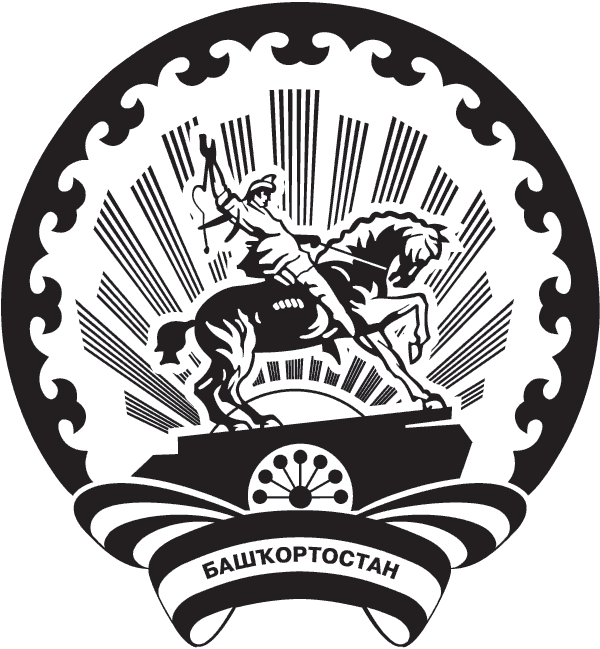 Администрация сельского поселения Серафимовский сельсоветмуниципального района Туймазинский районРЕСПУБЛИКИ БАШКОРТОСТАНКАРАРПОСТАНОВЛЕНИЕ____________________ 2022               №     ____________________   2022 Глава сельского поселения    Нелюбин А.Н.